 DESTINO ETIOPIA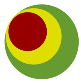 INFORME DE SEGUIMIENTOAMPLIACIÓN Y MEJORA DEL CENTRO DE SALUD 05KOMBOLCHA (ETIOPÍA)FASE 1  MAYO/JUNIO 2014 DESTINO ETIOPIAINDICEInformes anteriores 2013Datos y origen de  la realización del informe  Situación actual  Circunstancias ajenas En relación con hora de ayudar6   Actuaciones a corto término DESTINO ETIOPIAInformes anteriores : Abril 2013, Agosto 2013, Diciembre 2013Conversaciones periódicas entre Million por parte de DESTINO ETIOPIA con la dirección del centro de salud. Reuniones en Kombolcha de los cooperantes de DESTINO ETIOPIA (David Guerrero y Cristobal Tarancon marzo 2014), con autoridades locales y la dirección del centro de salud. Con la información obtenida de las conversaciones telefónicas y reuniones a tres bandas (DESTINO ETIOPIA, autoridades etíopes y dirección del centro de salud) se elabora el presente informe.Las obras han comenzado pero van muy retrasadas y lentas según nuestro criterio y valoramiento visual, las autoridades que actúan como contrapartida, control y seguimiento de la construcción de los módulos dan como fecha de término Noviembre 2014.  Tal y como se expone en los informes de 2013 la modificación estructural del centro hospitalario, demora importante en termino de obra y por lo tanto retrasos en la ejecución del proyecto según lo previsto  ha sido siempre ajenos a la voluntad de DESTINO ETIOPIA. DESTINO ETIOPIA  DESTINO ETIOPIA no ha utilizado los fondos recibidos por hora de ayudar, estos fondos se destinaran según lo recogido en el proyecto para los que fueron adjudicados, esta acción se realizará en  continuación y sin  demora a la terminación de los módulos en construcción para tal fin. Cualquier cambio o modificación de esta planificación seria consensuado por ambas partes.Tal y como se viene haciendo Million se comunicará cada dos cuatro  semanas con el centro médico para continuar con el seguimiento y poder valorar lo antes posible la fecha exacta de cuando estarán los barracones disponibles para iniciar el proceso de desarrollo del proyecto.  